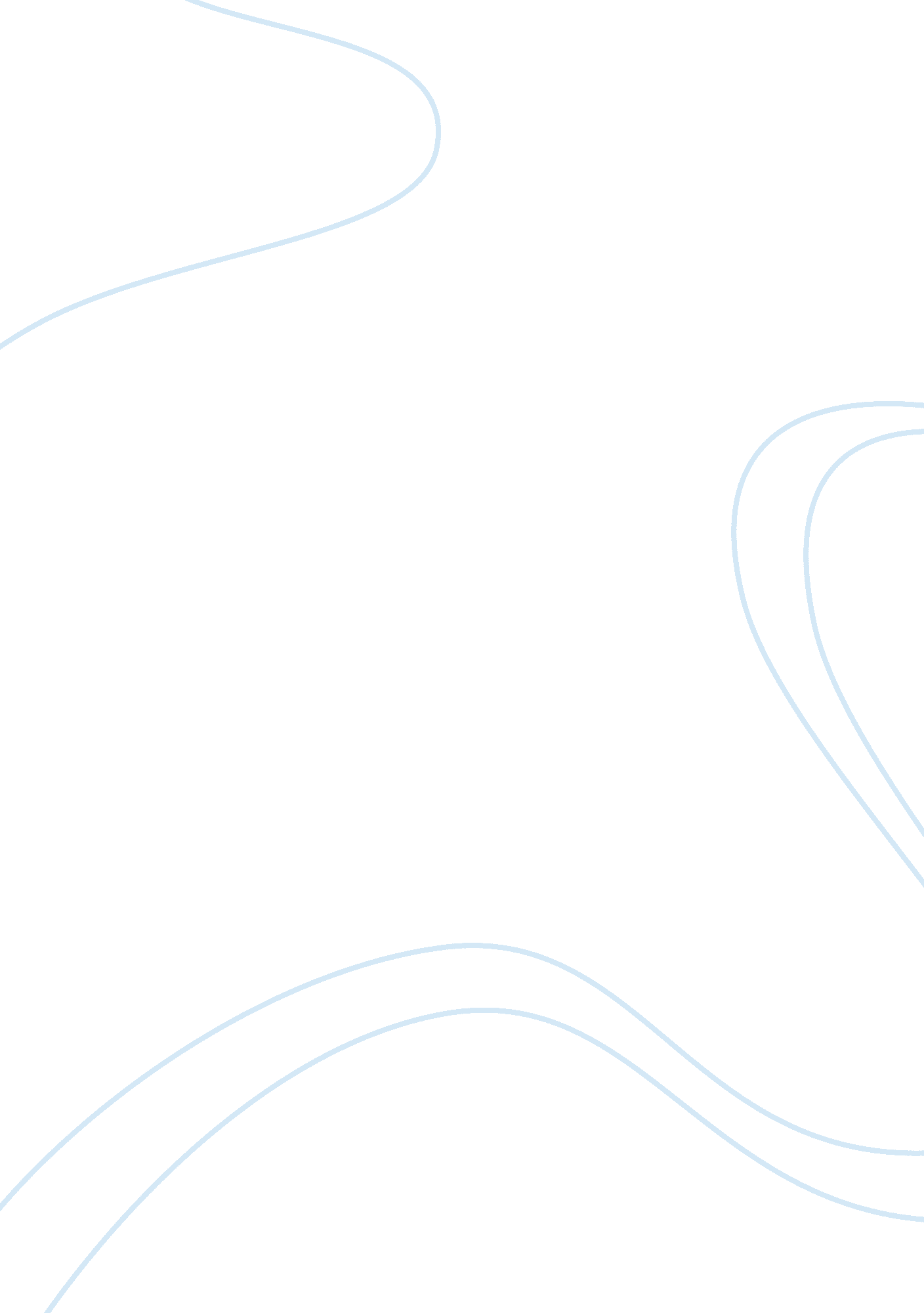 A and p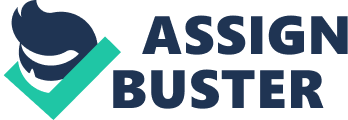 Matching  Questions     Figure 12. 1    Using Figure 12. 1,  match the following:   1)  Afferent impulses from all senses and all parts of the body converge here and synapse with at least one of its  nuclei.   Answer:     D  Diff:  1     Page Ref:  444;  Fig.  12. 11  2)  Putamen.   Answer:     C Diff:  1     Page Ref:  443;  Fig.  12. 11  3)  Anterior horn of lateral ventricle.   Answer:     A  Diff:  1     Page Ref:  434;  Fig.  12. 11  4)  Inferior horn of lateral ventricle.   Answer:     E  Diff:  1     Page Ref:  434;  Fig.  12. 11  5)  Part of the basal nuclei.   Answer:     B Diff:  1     Page Ref:  443;  Fig.  12. 11  6)  Thalamus.   Answer:     D Diff:  1   Page Ref:  443;  Fig.  12. 11      Figure 12. 2    Using Figure 12. 2,  match the following:   7)  Pons.   Answer:     E  Diff:  2     Page Ref:  443;  Fig.  12. 10  8)  Corpus callosum.   Answer:     A Diff:  2     Page Ref:  443;  Fig.  12. 10  9)  Caudate nucleus.   Answer:     B Diff:  2     Page Ref:  443;  Fig.  12. 10  10)  Globus pallidus.   Answer:     C Diff:  2     Page Ref:  443;  Fig.  12. 10  11)  Thalamus.   Answer:     D Diff:  2     Page Ref:  443;  Fig.  12. 10      Figure 12. 3    Using Figure 12. 3,  match the following:   12)  Site of efferent soma.   Answer:     C  Diff:  2     Page Ref:  472;  Fig.  12. 31  13)  Site of axons and afferent neurons.   Answer:     B  Diff:  2     Page Ref:  474;  Fig.  12. 31  14)  Site of sensory soma.   Answer:     E Diff:  2     Page Ref:  474;  Fig.  12. 31  15)  Gray commissure.   Answer:     A Diff:  1     Page Ref:  472;  Fig.  12. 31  16)  Horn usually containing interneurons.   Answer:     B  Diff:  2     Page Ref:  472;  Fig.  12. 31  17)  Site containing central canal.   Answer:     A  Diff:  1     Page Ref:  472;  Fig.  12. 31  18)  Multipolar neurons are common here.   Answer:     C  Diff:  2      Page Ref:  472;  Fig.  12. 31  Match the following:   19) Auditory area.   Answer:  A  Diff:  1   Page Ref:  440   20) Primary sensory cortex.   Answer:  D Diff:  1   Page Ref:  439:  Fig.  12. 9 A) Temporal    B) Occipital    C) Frontal    D) Parietal   21) Somatic motor cortex.   Answer:  C Diff:  1   Page Ref:  438;  Fig.  12. 9   22) Motor speech area.   Answer:  C Diff:  1   Page Ref:  438;  Fig.  12. 9   23) Premotor area.   Answer:  C Diff:  1   Page Ref:  439;  Fig.  12. 8   24) Visual area.   Answer:  B Diff:  1   Page Ref:  440;  Fig.  12. 8   25) Language/speech comprehension  area.   Answer:  A  Diff:  1   Page Ref:  438;  Fig.  12. 9   26) Taste (gustatory) area.   Answer:  D Diff:  1   Page Ref:  440;  Fig.  12. 9   27) Seat of intelligence,  abstract reasoning.   Answer:  C  Diff:  2   Page Ref:  439;  Fig.  12. 8 Match the following:   28) A major relay station for sensory  information ascending to primary sensory  areas of the cerebral cortex.  Contains  many specialized nuclei.   Answer:  C  Diff:  1   Page Ref:  443;  Fig.  12. 12   29) This brain area associates experiences  necessary for the production of abstract  ideas,  judgment,  and conscience.   Answer:  B  Diff:  1   Page Ref:  441;  Fig.  12. 8 A) Primary motor cortex    B) Prefrontal area    C) Thalamus    D) Hypothalamus   30) The axons from this area form the  major pyramidal tracts.   Answer:  A  Diff:  1   Page Ref:  438;  Fig.  12. 9   31) This area is the main visceral control  center of the body.   Answer:  D  Diff:  1   Page Ref:  446;  Fig.  12. 12 Match the following stages of sleep with their descriptions:   32) The stage when vital signs (blood  A) Stage 2  pressure,  heart rate,  and body    temperature) reach their lowest normal  B) Stage 4  levels.     Answer:  B  C) Stage 3  Diff:  1   Page Ref:  458;  Fig.  12. 21      D) REM  33) Indicated by movement of the eyes    under the lids;  dreaming occurs.   E) Stage 1  Answer:  D  Diff:  1   Page Ref:  458;  Fig.  12. 21   34) Theta and delta waves begin to  appear.   Answer:  C  Diff:  1   Page Ref:  459;  Fig.  12. 21   35) Very easy to awaken;  EEG shows  alpha waves;  may even deny being  asleep.   Answer:  E  Diff:  1   Page Ref:  459;  Fig.  12. 21   36) Typified by sleep spindles.   Answer:  A Diff:  1   Page Ref:  458;  Fig.  12. 21   37) Begins about 90 minutes after the  onset of sleep.   Answer:  D  Diff:  1   Page Ref:  458;  Fig.  12. 21   38) Necessary for emotional health;  may  be neural Êºdebugging. Êº  Answer:  D  Diff:  3   Page Ref:  459;  Fig.  12. 21  True/False Questions  1)  NREM sleep normally exhibits four distinct stages,  which appear to alternate.   Answer:     TRUE  Diff:  1     Page Ref:  459-460  2)  Petit mal seizures found in children generally go away with age.   Answer:     TRUE  Diff:  1     Page Ref:  457  3)  NREM sleep episodes are frequently associated with erection of the penis.   Answer:     FALSE  Diff:  1     Page Ref:  458  4)  A flat EEG is a good indication of deep sleep.   Answer:     FALSE  Diff:  1     Page Ref:  457  5)  Theta waves are a brain wave pattern that can be seen during deep sleep and during anesthesia.   Answer:     FALSE  Diff:  1     Page Ref:  456  6)  One disorder of the substantia nigra is ParkinsonÊ¹s disease.   Answer:     TRUE  Diff:  1     Page Ref:  449,  469  7)  Cell bodies of the somatic motor neurons of the spinal nerves are located in the ventral horn of the spinal  cord.   Answer:     TRUE  Diff:  1     Page Ref:  472  8)  Meningitis is the most accurate term for inflammation of neurons.   Answer:     FALSE  Diff:  1     Page Ref:  465  9)  The spinal cord ends at the level of L1.   Answer:     TRUE  Diff:  1     Page Ref:  470  10)  Cerebrospinal fluid circulates within the ventricles of the brain and in the subarachnoid space outside the  brain.   Answer:     TRUE  Diff:  1     Page Ref:  433-434  11)  The terms fainting and syncope describe the same thing.   Answer:     TRUE  Diff:  1     Page Ref:  458  12)  The RAS is comprised of specific pathways primarily in the limbic system.   Answer:     FALSE  Diff:  2     Page Ref:  456  13)  Nondeclarative memories preserve the context in which they are learned.   Answer:     FALSE  Diff:  1     Page Ref:  461-462  14)  The first obvious sign that the nervous system is forming in the embryo is the thickening of the surface  ectoderm to form the neural plate.   Answer:     TRUE  Diff:  2     Page Ref:  431  15)  The left cerebral hemisphere is usually dominant.   Answer:     TRUE  Diff:  1     Page Ref:  441  16)  The limbic system acts as our emotional,  or affective,  brain.   Answer:     TRUE  Diff:  1     Page Ref:  454  17)  The canal connecting the third and fourth ventricles and running through the midbrain is the foramen of  Monro.   Answer:     FALSE  Diff:  1     Page Ref:  434  18)  Commissural fibers form the corpus striatum.   Answer:     FALSE  Diff:  1     Page Ref:  443  19)  A disturbance of posture,  muscle tremors at rest,  and uncontrolled muscle contraction are all symptoms of  damage to the basal nuclei.   Answer:     TRUE  Diff:  1     Page Ref:  443  20)  Projection fibers in the brain connect the right and left hemispheres.   Answer:     FALSE  Diff:  1     Page Ref:  443  21)  Most of the ascending and descending pathways to and from the brain cross over from one side of the body  to the other.   Answer:     TRUE  Diff:  1     Page Ref:  474-475  22)  The primary visual cortex contains a map of visual space.   Answer:     TRUE  Diff:  1     Page Ref:  440  23)  One functional center found within the medulla oblongata is a respiratory center involved in the control of  the rate and depth of breathing.   Answer:     TRUE  Diff:  2     Page Ref:  451  24)  Sorting of sensory information and relaying it to the appropriate cerebral sensory area occurs in the  hypothalamus.   Answer:     FALSE  Diff:  2     Page Ref:  446  25)  Sensory areas of the cortex for the genitals are located deep in the postcentral gyrus.   Answer:     TRUE  Diff:  2     Page Ref:  436,  438  26)  Embryonic damage to the mesencephalon could result in improper formation of the midbrain.   Answer:     TRUE  Diff:  3     Page Ref:  433  Multiple-Choice Questions  1)  The nonspecific ascending pathways ________.   A)   re evolutionarily newer than the specific pathways  a B)   eceive inputs from a single type of sensory receptor  r C)   re involved in the emotional aspects of perception  a D)   re also called the lemniscal system  a Answer:     C  Diff:  1     Page Ref:  475-476  2)  The superchiasmatic nucleus is found in the ________.   A)   ons  p B)   halamus  t C)   ypothalamus  h D)   edulla  m Answer:     C  Diff:  1     Page Ref:  446  3)  Nuclei of cranial nerves V,  VI,  and VII are found in the ________.   A)   idbrain  m B)   edulla  m C)   ons  p D)   erebrum  c Answer:     C  Diff:  1     Page Ref:  450-451  4)  The arbor vitae refers to ________.   A)   erebellar gray matter  c B)   erebellar white matter  c C)   he pleatlike convolutions of the cerebellum  t D)   locculonodular nodes  f Answer:     B  Diff:  1     Page Ref:  453  5)  The brain stem consists of the ________.   A)   erebrum,  pons,  midbrain,  and medulla  c B)   idbrain,  medulla,  and pons  m C)   ons,  medulla,  cerebellum,  and midbrain  p D)   idbrain only  m Answer:     B  Diff:  1     Page Ref:  447-448  6)  The primary auditory cortex is located in the ________.   A)   refrontal lobe  p   B)   rontal lobe  f   C)   emporal lobe  t   D)   arietal lobe  p   Answer:     C  Diff:  1     Page Ref:  440  7)  Spinocerebellar tracts ________.   A)   erminate in the spinal cord  t B)   arry proprioceptive inputs to the cerebellum  c C)   ive rise to conscious experience of perception  g D)   re found in the dorsal columns of the spinal cord  a Answer:     B  Diff:  2     Page Ref:  476-478  8)  The spinal cord has gray matter on the ________.   A)   utside,  white matter on the inside,  and a dorsal motor root  o B)   nside,  white matter on the outside,  and a ventral motor root  i C)   nside,  white matter on the outside,  and a dorsal motor root  i D)   utside,  white matter on the inside,  and a ventral motor root  o Answer:     B  Diff:  1     Page Ref:  470-471  9)  The subarachnoid space lies between what two layers of meninges?   A)   rachnoid and epidura  a B)   rachnoid and pia  a C)   rachnoid and dura  a D)   ura and epidura  d Answer:     B  Diff:  1     Page Ref:  464-465  10)  The vital centers for the control of heart rate,  respiration,  and blood pressure are located in the ________.   A)   ons  p B)   edulla  m C)   idbrain  m D)   erebrum  c Answer:     B  Diff:  1     Page Ref:  451  11)  Cell bodies of the sensory neurons of the spinal nerves are located in ________.   A)   he dorsal root ganglia of the spinal cord  t B)   he ventral root ganglia of the spinal cord  t C)   he thalamus  t D)   ympathetic ganglia  s Answer:     A  Diff:  1     Page Ref:  472,  474  12)  The fissure separating the cerebral hemispheres is the ________.   A)   entral fissure  c B)   ongitudinal fissure  l C)   arieto-occipital fissure  p D)   ateral fissure  l Answer:     B  Diff:  1     Page Ref:  434-436  13)  The limbic association area of the multimodal association areas provides our ________.   A)   motional impact  e B)   orking memory  w C)   ecall and personality  r D)   earning abilities  l Answer:     A  Diff:  1     Page Ref:  441  14)  A shallow groove on the surface of the cortex is called a ________.   A)   ulcus  s B)   issure  f C)   yrus  g D)   urrow  f Answer:     A  Diff:  1     Page Ref:  434  15)  The cerebrospinal fluid ________.   A)   s secreted by the arachnoid villi  i B)   nters the four ventricles after filling and circulating through the subarachnoid space  e C)   s secreted mostly by the ependymal cells lining the brain ventricles  i D)   s formed mostly by the choroid plexuses  i Answer:     D  Diff:  1     Page Ref:  465  16)  If the posterior portion of the neural tube failed to develop properly ________.   A)   he spinal cord may be affected  t B)   he cranial nerves would not form  t C)   he hindbrain would not be present  t D)   he telencephalon would cease development  t Answer:     A  Diff:  1     Page Ref:  431  17)  The central sulcus separates which lobes?   A)   rontal from parietal  f B)   arietal from occipital  p C)   emporal from parietal  t D)   rontal from temporal  f Answer:     A  Diff:  1     Page Ref:  434-436  18)  Neural tracts that convey life-saving information to the brain concerning burning pain would be ________.   A)   nterior spinothalamic  a B)   eticulospinal  r C)   ateral spinothalamic  l D)   osterior spinothalamic  p Answer:     C  Diff:  2     Page Ref:  477  19)  Which of these would you not find in the cerebral cortex?   A)   ell bodies  c B)   endrites  d C)   nmyelinated axons  u D)   iber tracts  f Answer:     D  Diff:  1     Page Ref:  436,  438  20)  The hypothalamus ________.   A)   s the thermostat of the body since it regulates temperature  i B)   s an important auditory and visual relay center  i C)   as the Pulvinar body as part of its structure  h D)   ediates sensations  m Answer:     A  Diff:  1     Page Ref:  446  21)  The white matter of the spinal cord contains ________.   A)   yelinated nerve fibers only  m B)   nmyelinated nerve fibers only  u C)   yelinated and unmyelinated nerve fibers  m D)   oma that have both myelinated and unmyelinated nerve fibers  s Answer:     C  Diff:  1     Page Ref:  474  22)  A lateral tract in the spinal cord would be ________.   A)   ubrospinal  r B)   estibulospinal  v C)   ectospinal  t D)   yramidal  p Answer:     A  Diff:  1     Page Ref:  478-479  23)  An individual accidentally transected the spinal cord between T1 and L1.  This would result in ________.   A)   araplegia  p B)   emiplegia  h C)   uadriplegia  q D)   pinal shock only  s Answer:     A  Diff:  1     Page Ref:  478-479  24)  Spastic paralysis suggests involvement of the ________.   A)   pper motor neurons  u B)   ower motor neurons  l C)   pinal nerve roots  s D)   euromotor junction  n Answer:     A  Diff:  1     Page Ref:  478  25)  Ridges of tissue on the surface of the cerebral hemispheres are called ________.   A)   yri  g B)   ulci  s C)   issures  f D)   anglia  g Answer:     A  Diff:  1     Page Ref:  434  26)  The frontal lobe is separated from the temporal lobe by the ________.   A)   ongitudinal fissure  l B)   ateral sulcus  l C)   entral sulcus  c D)   ranial fossa  c Answer:     B  Diff:  1     Page Ref:  434-436  27)  BrodmannÊ¹s numbering refers to ________.   A)   olecular weight of types of neurons  m B)   ounts of neurons per fiber bundle  c C)   tructurally distinct cortical areas  s D)   ates of neural division in embryogenesis  r Answer:     C  Diff:  1     Page Ref:  436  28)  Two terms for the massive motor tracts serving voluntary movement are ________.   A)   yramidal and corticospinal  p B)   xtrapyramidal and rubrospinal  e C)   egmental and nigrostriatal  s D)   upplementary and cerebellar-pontine  s Answer:     A  Diff:  1     Page Ref:  478  29)  An individual who could trace a picture of a bicycle with his or her finger but could not recognize it as a  bicycle is most likely to have sustained damage to the ________.   A)   alcarine cortex  c B)   rimary visual area  p C)   isual association area  v D)   ateral geniculate body  l Answer:     C  Diff:  1     Page Ref:  440  30)  BrocaÊ¹s area ________.   A)   orresponds to BrodmannÊ¹s area 8  c B)   s usually found in the right hemisphere  i C)   erves the recognition of complex objects  s D)   s considered a motor speech area  i Answer:     D  Diff:  1     Page Ref:  439  31)  The function of commissures is to connect ________.   A)   djacent areas of gray matter within a cerebral hemisphere  a B)   orresponding areas of the two hemispheres  c C)   reas of cortex with lower centers  a D)   yramidal cells with corresponding cerebellar cells  p Answer:     B  Diff:  1     Page Ref:  443  32)  The blood-brain barrier is effective against ________.   A)   etabolic waste such as urea  m B)   utrients such as glucose  n C)   lcohol  a D)   nesthetics  a Answer:     A  Diff:  1     Page Ref:  467  33)  Which of the following is not part of the basal nuclei?   A)   utamen  p B)   entiform nucleus  l C)   lobus pallidus  g D)   ubstantia nigra  s Answer:     D  Diff:  2     Page Ref:  449  34)  All of the following are structures of the limbic system except the ________.   A)   ippocampus  h B)   ingulate gyrus  c C)   mygdaloid nucleus  a D)   audate nucleus  c Answer:     D  Diff:  2     Page Ref:  454-455  35)  Which of the following is not a midbrain structure?   A)   hird ventricle  t B)   erebral peduncles  c C)   orpora quadrigemina  c D)   ed nucleus  r Answer:     A  Diff:  2     Page Ref:  448-449  36)  The process of linking new facts with old facts already stored in the memory bank is called ________.   A)   onsolidation  c B)   utomatic memory  a C)   ong-term memory  l D)   ehearsal  r Answer:     A  Diff:  1     Page Ref:  460-461  37)  An electroencephalogram ________.   A)   s a record of total body electrical activity  i B)   ndicates a normal frequency range of 1-30 Hz  i C)   ndicates an average amplitude of 20-100 V  i D)   an only detect abnormal electrical activity  c Answer:     B  Diff:  1     Page Ref:  456  38)  The brain area that regulates activities that control the state of wakefulness or alertness of the cerebral cortex  is the ________.   A)   halamus  t B)   eticular formation  r C)   yramids  p D)   imbic system  l Answer:     B  Diff:  2     Page Ref:  455-456  39)  Which of the following would you not find in normal cerebrospinal fluid?   A)   lucose  g B)   ed blood cells  r C)   otassium  p D)   rotein  p Answer:     B  Diff:  2     Page Ref:  465  40)  REM sleep is associated with ________.   A)   ecreased vital signs,  such as heart rate and blood pressure  d B)   ecreased activity of the brain,  especially the cerebral cortex  d C)   emporary skeletal muscle paralysis,  except for the extrinsic eye muscles  t D)   ecreased oxygen use,  especially in the cerebral cortex  d Answer:     C  Diff:  1     Page Ref:  458-459  41)  Mr.  Hom was injured in an accident that completely severed his spinal cord at the level of T12.  You would  expect to find all of the following except ________.   A)   aralysis of the lower extremities  p B)   oss of sensation below the level of injury  l C)   lurred speech  s D)   erspiration in the affected area  p Answer:     C  Diff:  2     Page Ref:  478-479  42)  Injury to the hypothalamus may result in all of the following except ________.   A)   athologic sleep  p B)   oss of body temperature control  l C)   roduction of excessive quantities of urine  p D)   oss of proprioception  l Answer:     D  Diff:  2     Page Ref:  446  43)  White matter of the spinal cord ________.   A)   s composed of myelinated fibers only  i B)   scends to higher PNS centers  a C)   as afferent fibers carrying impulses from peripheral sensory receptors  h D)   ontains the anterior and posterior spinocerebellar tracts  c Answer:     D  Diff:  2     Page Ref:  474-475  44)  Which statement about aging is most accurate?   A)   he brain reaches its maximum weight around the seventh decade of life.   T B)   ynaptic connections are too fixed to permit a great deal of learning after the age of 35.   S C)   espite some neuronal loss,  changing synaptic connections support additional learning throughout life.   D D)   earning throughout the adult and aging years is supported primarily by glial proliferation.   L Answer:     C  Diff:  2     Page Ref:  481  45)  Which association is most accurate?   A)   ensory-anterior  s B)   otor-medial  m C)   ensory-medial  s D)   otor-anterior  m Answer:     D  Diff:  2     Page Ref:  438-439  46)  Brain wave amplitude ________.   A)   eflects the number of neurons firing synchronously  r B)   s an average of about 1 V  i C)   esults from subtraction of delta waves from theta waves  r D)   s the measure of activity of specific individual neurons  i Answer:     A  Diff:  2     Page Ref:  456-457  47)  Declarative memory is not stored in the ________.   A)   ippocampus  h B)   mygdala  a C)   halamus  t D)   ammillary body  m Answer:     D  Diff:  2     Page Ref:  461  48)  HuntingtonÊ¹s disease ________.   A)   egins to appear at ages 10 to 15  b B)   as symptoms that are the opposite of ParkinsonÊ¹s disease  h C)   sually subsides by ages 35 to 40  u D)   ay be a result of a defective 26th chromosome  m Answer:     B  Diff:  1     Page Ref:  469-470  49)  The corpus striatum plays a special role in ________.   A)   ace recognition  f B)   act learning  f C)   patial learning  s D)   kill learning  s Answer:     D  Diff:  1     Page Ref:  461-462  50)  Storing information in long-term memory ________.   A)   epends on the remaining capacity of long-term memory  d B)   s interfered with by emotional arousal  i C)   s facilitated by the release of norepinephrine  i D)   s always dependent on the formation of conscious impressions  i Answer:     C  Diff:  1     Page Ref:  461  51)  Important nuclei of the indirect (multineural) system that receive impulses from the equilibrium apparatus  of the inner ear and help to maintain balance by varying muscle tone of postu 